  苗栗縣武榮國小辦理108年度上半年防災演練成果照片辦理時間:4.18辦理地點: 武榮國小辦理人數:28成果照片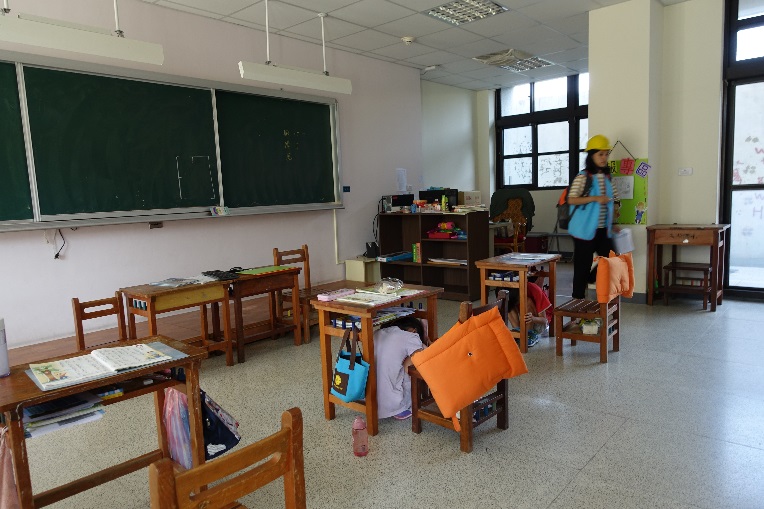 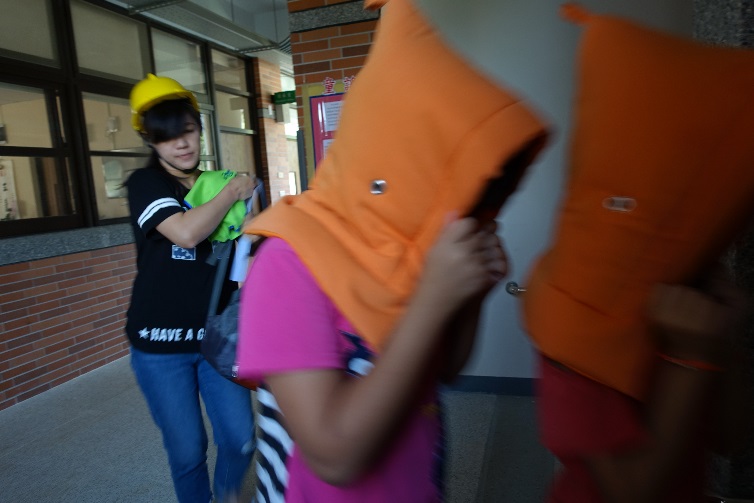 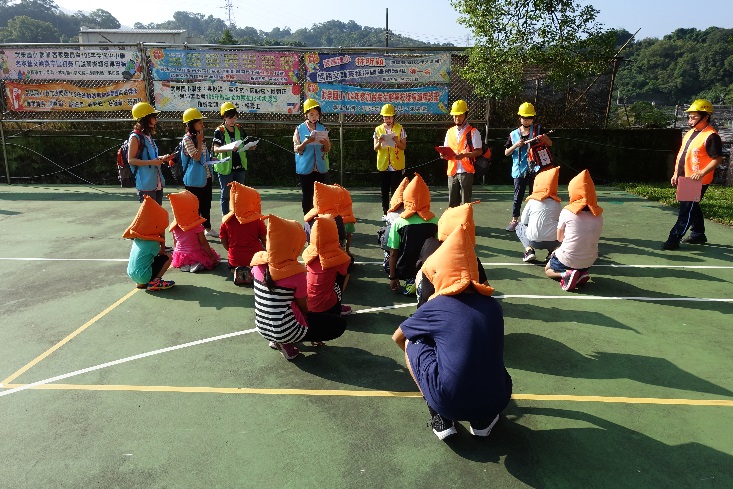 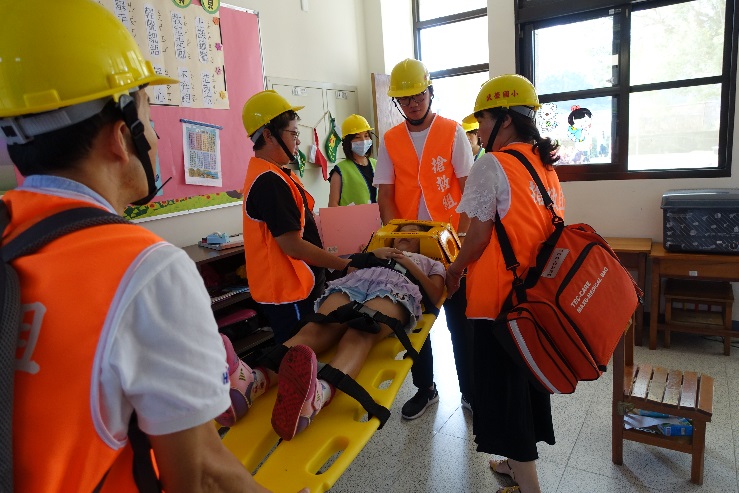 